СОВЕТ ДЕПУТАТОВ СЕЛЬСКОГО  ПОСЕЛЕНИЯКАВЕРИНСКИЙ СЕЛЬСОВЕТДобринского муниципального районаЛипецкой области104 - я сессия IV-го созываРЕШЕНИЕ10.09.2015г.                                       с. Паршиновка                                  	№ 184 - рсО Положении «О порядке избрания (делегирования)    депутата Совета депутатов сельского поселения Каверинский сельсовет в Совет депутатов                              Добринского муниципального района»	Рассмотрев проект Положения В «О порядке избрания (делегирования) депутатаСовета депутатов сельского поселения Каверинский сельсовет в Совет депутатов Добринского муниципального района», руководствуясь Федеральным законом от 6 октября 2003 года  № 131-ФЗ «Об общих принципах организации местного самоуправления в РФ», Законом Липецкой области от 2 октября . № 322-ОЗ «О некоторых вопросах местного самоуправления в Липецкой области», Уставом Добринского муниципального района, учитывая решение постоянной комиссии по правовым вопросам, местному самоуправлению, работе с депутатами и делам семьи, детства, молодежи, Совет депутатов сельского поселения Каверинский сельсовет  РЕШИЛ:	1. Утвердить Положение «О порядке избрания (делегирования) депутата Совета депутатов сельского поселения Каверинский сельсовет в Совет депутатов Добринского муниципального района».	2. Настоящее Решение вступает в силу сдня его официального обнародования.Председатель Совета депутатовсельского поселенияКаверинский сельсовет                                                         В.Г.ЯковлевУтвержденорешением Совета депутатов сельского поселения Каверинский сельсоветот 10 сентября 2015 года № 184 -рсПоложениео порядке избрания (делегирования) депутата Совета депутатовсельского поселения Каверинский сельсоветв Совет депутатов  Добринского муниципального района	1. Настоящее Положение регулирует порядок избрания (делегирования) депутата Совета депутатов сельского поселения Каверинский сельсовет в Совет депутатов Добринского муниципального района Липецкой области.	2. В соответствии с Законом Липецкой области от 2 октября 2014г.                      № 322-ОЗ «О некоторых вопросах местного самоуправления в Липецкой области», Уставом Добринского муниципального района, депутатами от поселения в Совете  депутатов Добринского района являются глава сельского поселения Каверинский сельсовет Добринского муниципального района Липецкой области (далее по тексту глава поселения) по должности и один депутат, избираемый из состава Совета депутатов сельского поселения Каверинский сельсовет в соответствии с настоящим Положением.	3. Выборы депутата Совета депутатов сельского поселения Каверинский сельсовет в Совет депутатов Добринского муниципального района проводятся на заседании Совета депутатов сельского поселения Каверинский сельсовет действующего созыва.	4. Срок полномочий депутата, избранного в Совет депутатов Добринского муниципального района составляет срок полномочий данного лица в качестве депутата Совета депутатов сельского поселения  Каверинский сельсовет и главы поселения, предусмотренный Уставом поселения.	5. Кандидатуры в состав Совета депутатов Добринского муниципального района предлагаются главой поселения, депутатами Совета сельского поселения  Каверинский сельсовет.	6. Выдвижение кандидатуры депутата допускается только с его согласия.	7. Обсуждение кандидатур проводится на заседании по всем кандидатам открыто.	8. Выборы депутата проводятся открытым голосованием.	9. Решение об избрании (делегировании) депутата в Совет депутатов Добринского муниципального района принимается большинством голосов от установленной численности депутатов Совета депутатов сельского поселения  Каверинский сельсовет.	10. По итогам голосования принимается одно из решений:	а) об избрании (делегировании) депутата Совета депутатов сельского поселения  Каверинский сельсовет в Совет депутатов Добринского муниципального района;	б) о проведении второго тура голосования, в случае если ни один из кандидатов не набрал необходимого количества голосов согласно пункту 9 настоящего Положения.	11. Решение об итогах выборов публикуется  в районной газете и вступает в силу с момента опубликования.	12. Копии решения  и протокола сессии Совета депутатов об избрании (делегировании) депутата направляется в Совет депутатов Добринского муниципального района.	13. При необходимости проведения второго тура голосования во второй тур выдвигаются две кандидатуры депутатов, получивших наибольшее количество голосов в первом туре.	14. Если после второго тура голосования кандидат не набрал необходимого числа голосов, указанного в пункте 9 настоящего Положения, проводятся повторные выборы, начиная с процедуры выдвижения кандидатов в порядке, предусмотренном настоящим Положением.	15. Полномочия депутата, избранного (делегированного) в Совет депутатов Добринского муниципального района подтверждаются следующими документами:	а) для главы поселения, избранного на муниципальных выборах – копией решения избирательной комиссии сельского поселения Каверинский сельсовет о регистрации избранного главы поселения, заверенной председателем избирательной комиссии сельского поселения Каверинский сельсовет;	б) для главы поселения, избранного Советом депутатов сельского поселения сельского поселения Каверинский сельсовет  – копией решения   Совета  депутатов об избрании главой сельского  поселения  Богородицкий   сельсовет, заверенной  председателем Совета депутатов сельского  поселения  Каверинский сельсовет;в) для депутата Совета депутатов сельского поселения  Каверинский сельсовет – копией решения и протокола сессии Совета депутатов сельского  поселения  Каверинский сельсовет  об избрании депутата Совета депутатов сельского поселения Каверинский сельсовет в Совет депутатов Добринского муниципального района, заверенной председателем Совета депутатов сельского  поселения  Каверинский сельсовет.16. При формировании Совета депутатов Добринского муниципального района нового созыва в порядке, предусмотренном пунктом 1 части 4 статьи 35 Федерального закона от 6 октября 2003 гола № 131-ФЗ «Об общих принципах организации местного самоуправления в Российской Федерации», документы, предусмотренные пунктом              15 настоящего Положения, представляются в Совет депутатов Добринского муниципального района, где проверяются  полномочия избранных депутатов.17. Полномочия депутата Совета депутатов сельского  поселения  Каверинский сельсовет, избранного (делегированного) в Совет депутатов Добринского муниципального района, прекращаются досрочно в случаях, предусмотренных Федеральным законом от 6 октября 2003 года № 131-ФЗ  «Об общих принципах организации местного самоуправления в Российской Федерации».18. В связи с досрочным прекращением полномочий депутата Совета депутатов сельского поселения Каверинский сельсовет председатель Совета депутатов сельского поселения назначает заседание, на котором принимается решение о досрочном прекращении полномочий депутата и одновременно на заседании проводятся выборы депутата в Совет депутатов Добринского муниципального района в соответствии с настоящим Положением. Решение Совета депутатов сельского поселения Каверинский сельсовет о досрочном прекращении полномочий депутата Совета депутатов сельского поселения и об избрании нового депутата в Совет депутатов Добринского муниципального района принимается не позднее чем через тридцать дней со дня появления оснований для досрочного прекращения полномочий.19. Решение обнародуется в порядке, предусмотренном пунктом                             11 настоящего Положения.20. Вновь избранный (делегированный) депутат в Совет депутатов Добринского муниципального района представляет документы, указанные в пункте 15 настоящего Положения в Совет депутатов Добринского муниципального района.Глава сельского поселенияКаверинский сельсовет                                                        В.Г.Яковлев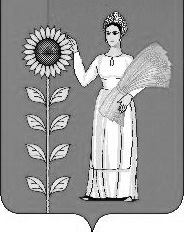 